ผลงานการสรุปแหล่งเรียนรู้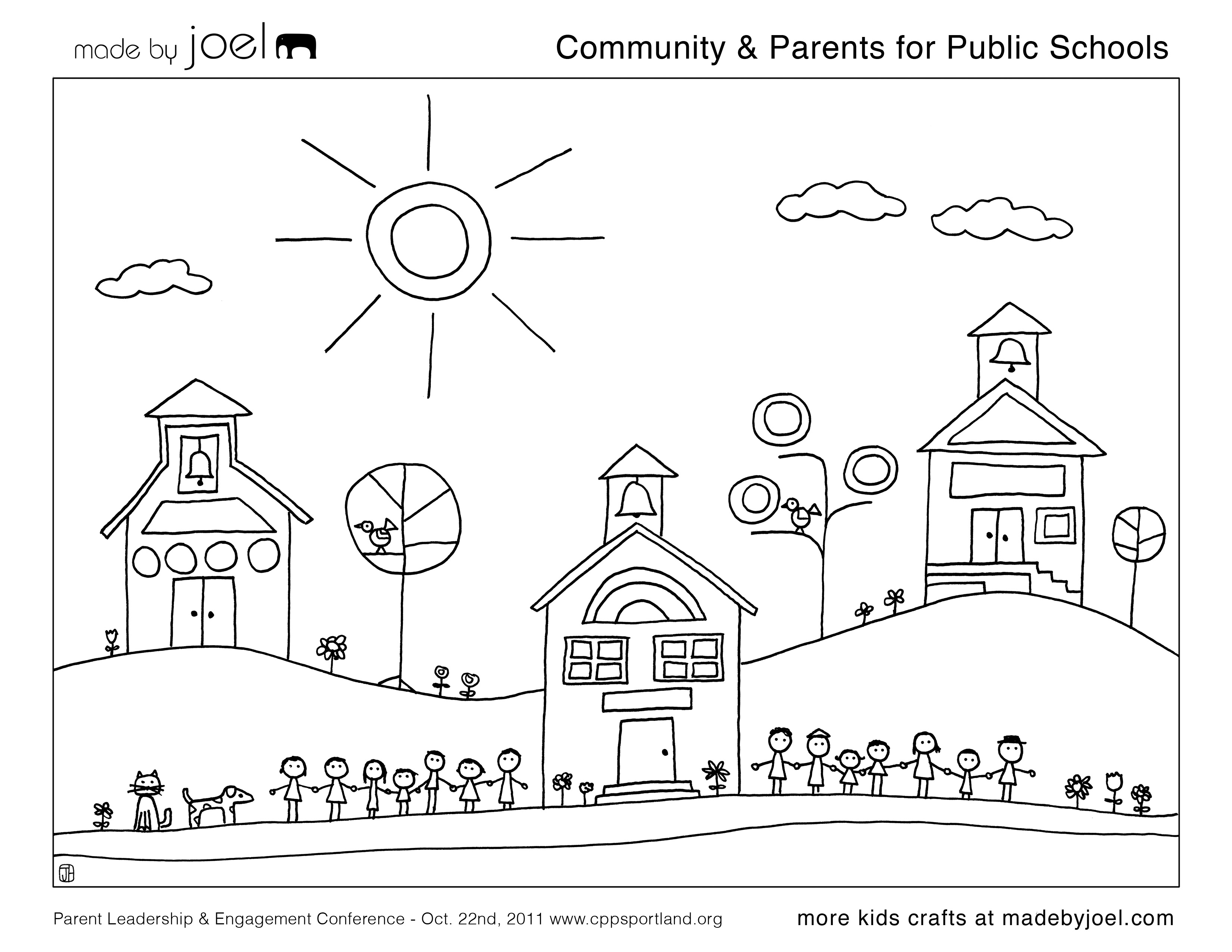 ด้วยผังมโนทัศน์(Mind Mapping)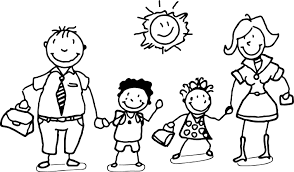 นางสาวยุวดี  มากพันธ์เลขที่ 824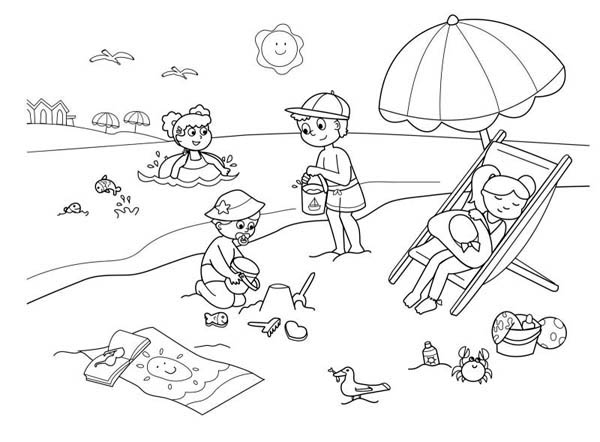 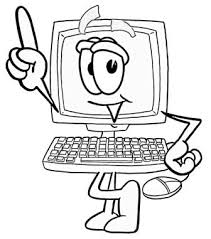 